Liturgikus események, programokA hét ünnepei:  Kedd: Szent Januárius püspök, vértanú Szerda: Szent Koreai vértanúk Csütörtök: Szent Máté evangélista Szombat: Pietrelcinai Szent PióEseménynaptár09.17. 8.00-12.00 Ruhaosztás 09.18. 17.00 Felősök csoportja09.18. 18.30 Ifi falka találkozó09.19. 10.00 Baba-mama kör09.21. Virrasztás09.24 19.15. Zenés áhítat09.25. 17.00 Elsőáldozók csoportja09.25. 19.30 Idősebb házasok csoportja09.26. 10.00 Baba-mama kör09.28. 19.00 Biblia kör09.28 VirrasztásSzentmisék, liturgikus templomi események Vasárnap:   8.45. + Károly és Péter                     10.00 + Terézia, Tamás, Veronika                       18.30 + szülők, nagyszülők      Hétfő:       7.00 + Márta néniKedd:        18.30 élő és + családtagok Szerda:      7.00 nem lesz szentmise Csütörtök: 18.30 + Édesanya Péntek:      18.30 Igeliturgia Szombat:   18.30 + Béla Temetés: 09.21. 15.00 Templom / Andók JenőnéHirdetésekA templombővítésre 09.14-ig 5.358.000,- Ft érkezett.Hálásan köszönöm az eddigi nagylelkű adományokat! Kérem a hívek további segítséget! +++++Hétfőn 17 órakor a felsősöket – akik már voltak elsőáldozók – várom. 18.30-kor Ifi falka találkozó, az egyetemista korosztályt hívom. +++++Szerdán nem lesz szentmise. Pénteken 18.30-kor igeliturgiát tartunk. +++++A Virrasztók köre folytatja imádságos szolgálatát. Csütörtökönként 22 óráig van lehetőség bekapcsolódni az imádságba. +++++Az egyházi hozzájárulás (adó) címén augusztus végéig a tavaly befizetett összeg 81%-a futott be. Köszönöm azoknak, akik újonnan léptek be az adófizetők körébe, vagy növelték a felajánlott összeget! Az eddig beérkezett perselypénz a 2022-es összeg 66%-a.Hálásan köszönöm az eddigi adományokat, kérem a jövőbeni támogatásokat! +++++Az urnatemető bejáratának kiépítése miatt a főbejárat lezárásra került, előre láthatóan október 20-ig. Kérem a Testvérek megértését! ++++++Szeptember 24-én vasárnap este 19 óra 15 perckor zenés áhítatot tartunk az Ars Sacra fesztivál keretében. Templomunk vendége Barta Gergely Erkel Ferenc díjas zeneszerző, aki Mária antifónákra és communio tételekre írt orgona darabjait fogja előadni. A darabok előtt a gregorián tételek elektronikus, improvizatív formában fognak elhangozni.++++++Eper és vanília fagyi van a hittan termi fagyasztóban. Fogyasszátok egészséggel! Gondolatok a mai naphoz Megbocsátás – Isten irgalmának megvalósulása életünkbenAz elmúlt vasárnap hívó szavai voltak az Isten irgalmassága és a felelősség a másik emberért. A mai evangélium tulajdonképpen folytatása lehet ennek a témának. Hányszor is kell megbocsátanom? Hogyan állok a megbocsátással? Minden emberi kapcsolatban jelen van a megbántás. Legtöbbször szinte észre sem vesszük. Máskor van benne némi tudatosság. Ezek sebet ejtenek a lelkünkön. Erre a gyógyír a bocsánatkérés és a megbocsátás. Ugyanakkor azt is látjuk, hogy a megbocsátás alapja Isten irgalmas szeretete. Ma azért nehéz beszélni a megbocsátásról, mert Istent sokan nem ismerik, nem fogadják el. A megbocsátás – hasonlóan a szeretethez – végső soron döntés a másik mellett. Fontosabbnak tartom a kapcsolatot, mint a sebet, amit a megbántás okozott. A kiengesztelődés, amely követheti a megbocsátást, már a két ember közös lépése. Mindennek gyógyító ereje van. Persze fel kell fedezni, ki kell alakítani a gyakorlatát. Isten újra és újra kegyelmi erőt ad a megbocsátáshoz, amikor megtapasztalom irgalmát. Ebből fakad a képességem, hogy a megbocsátás embere, hírvivője legyek. 
                                                            Fülöp Ákos plébános A rákosfalvai plébánia hírlevele belső használatra.Számlaszámunk: CIB bankműködés (egyházi adó): 11100104-19819019- 36000001Felelős kiadó Fülöp Ákos plébános„hogy életünk legyen és bőségben legyen”Évközi 24. vasárnap                       2023. szeptember 17.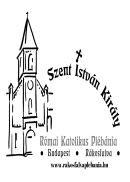 Adj békét, Urunk, nekünk, akik benned bizakodunk, (…) hallgasd meg szolgád és néped könyörgését!Rákosfalvai Szent István Király Plébánia1144 Budapest, Álmos vezér tér 1. : 363-5976Honlap: rakosfalvaplebania.huEmail: iroda@rakosfalvaplebania.huLevelezőlista: rakosfalva@groups.ioPlébános: Fülöp ÁkosSzentmisék általános rendje:  vasárnap:   8.45; 10.00; 18.30hétköznap: hétfő, szerda 7.00,                      kedd, csütörtök, péntek, szombat 18.30Irodai ügyelet: hétfő – szerda – péntek: 16.00-17.30                            kedd – csütörtök: 9.00-12.00Olvasmány Sir 27,30-28,7 Bocsáss meg a másik embernek, ha vétett, imádkozzál és neked is megbocsátják vétkedet! Szentlecke: Róm 14,7-9 Akár élünk, akár meghalunk, az úréi vagyunk. Evangélium: Mt 18,21-35 Mennyei Atyám is így tesz, ha meg nem bocsátotok egymásnak. 